Columbia Secondary School for Math, Science & Engineering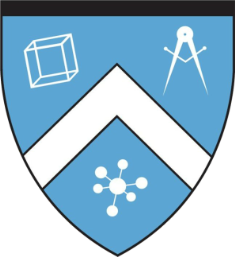 Parent Teacher AssociationMarch 10, 2020                        6:15 PM-7:45 PM, Room 315Approval of minutes from February meetingCSS response to Coronavirus - Principal NightengaleTaking College Courses while a student at CSSPreview of the new CSS website - Principal Nightengale Discussion of CB9 interest in advocating for CSS to get a new building from PTA membersPTA treasurer’s report Your PTA: ptaexecboard@columbiasecondary.orgCo-Presidents: Karen Foncette-Moore, Alyson Browner, Laura Pfortmillerptapresident@columbiasecondary.org	Treasurer:  Danny Cooper PTATreasurer@columbiasecondary.org Fundraising Chair: Nydia Prishker, Tri MelatiPTAFundraisingChair@columbiasecondary.org Communications: Dina Levy				ptacommunications@columbiasecondary.orgPTA Rep to the SLT: Karen Foncette-MooreRecording Secretary: Philip YanosVolunteer Coordinator: Nancy MarchettaAt Large Members: Alexandra Toubia, Steven Nettles, Kenneth Drake